Anmeldung 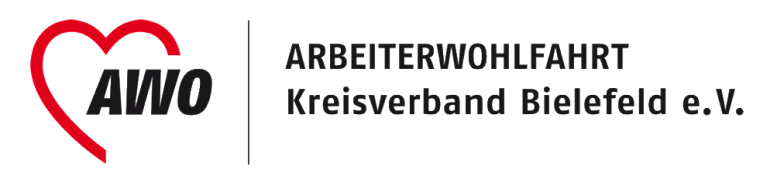 für das BGM-Angebot:Fragen? Anregungen? E-Mail: bgm@awo-bielefeld.de  oder Tel.: 0162 /2198192Betriebliches Gesundheitsmanagement AWONameVornameGeburtsdatumEinrichtungAdresse EinrichtungE-Mail EinrichtungoderE-Mail privatTelefon Einrichtung oderTelefon privat